Anexa nr. 12la Regulamentul de activitate al consiliului electoral de circumscripție în perioada electorală, aprobat prin hotărârea CEC 1100 din 21.06.2023ACTde transmitere a buletinelor de vot Consiliul electoral al circumscripției electorale_________________________ nr. _____ a transmis biroului electoral al secției de votare*_______________________________ nr._____ buletine de vot, după cum urmează: Președintele/secretarulconsiliului electoral de circumscripție       ________________                _________________                                                                                                                                                                                             semnătura                                     nume, prenume               L.Ș.Președintele/secretarulconsiliului electoral de circumscripție       ________________                _________________                                                                                                                                                                                              semnătura                                     nume, prenume               L.Ș.____ ___________________ 20__            data întocmirii actului____________*După caz, consiliul electoral de circumscripție de nivelul întâi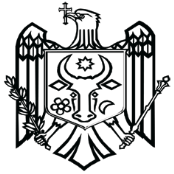 COMISIA ELECTORALĂ CENTRALĂA REPUBLICII MOLDOVA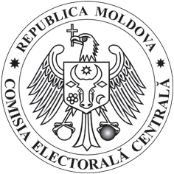 str. Vasile Alecsandri nr.119, MD 2012 Chișinău, Republica Moldovatel. (+373 22) 251-451, fax (+373 22) 234-047, www.cec.md, e-mail: info@cec.md__________________________  / ____ ____________ 20____                 (tipul scrutinului)După caz, tipul circumscripției/alegerilorNumărul buletinelor de votîn limba românăîn altă limbă (se va preciza limba)